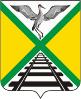 Комитет по финансам муниципального района «Забайкальский район»Краткий анализ исполнения бюджета муниципального района «Забайкальский район»на 1 октября 2015 года(по данным месячной отчетности)п. Забайкальск, 2015 г.На выплату заработной платы (ст.211) и начислений на оплату труда (ст.213) за 9 месяцев  2015 год направлено 274 740,3 рублей (справочно:  252 712,0 тыс. рублей за 9 месяцев  2014 года). Просроченная задолженность по оплате труда и начислениям в фонды на 01.10.2015 года составляет  5 497,1 тыс. рублей.Показатели исполнения консолидированного бюджета муниципального района «Забайкальский район»(тыс.руб.)Показатели исполнения консолидированного бюджета муниципального района «Забайкальский район»(тыс.руб.)Показатели исполнения консолидированного бюджета муниципального района «Забайкальский район»(тыс.руб.)Показатели исполнения консолидированного бюджета муниципального района «Забайкальский район»(тыс.руб.)Показатели исполнения консолидированного бюджета муниципального района «Забайкальский район»(тыс.руб.)Показатели исполнения консолидированного бюджета муниципального района «Забайкальский район»(тыс.руб.)Показатели исполнения консолидированного бюджета муниципального района «Забайкальский район»(тыс.руб.)Показатели исполнения консолидированного бюджета муниципального района «Забайкальский район»(тыс.руб.)Показатели исполнения консолидированного бюджета муниципального района «Забайкальский район»(тыс.руб.)Показатели исполнения консолидированного бюджета муниципального района «Забайкальский район»(тыс.руб.)Показатели исполнения консолидированного бюджета муниципального района «Забайкальский район»(тыс.руб.)Показатели исполнения консолидированного бюджета муниципального района «Забайкальский район»(тыс.руб.)Показатели исполнения консолидированного бюджета муниципального района «Забайкальский район»(тыс.руб.)Показатели исполнения консолидированного бюджета муниципального района «Забайкальский район»(тыс.руб.)Показатели исполнения консолидированного бюджета муниципального района «Забайкальский район»(тыс.руб.)Исполнено на 01.10.2014Исполнено на 01.10.20142015 год2015 год2015 год2015 год2015 год2015 год2015 годОтклонение 2015 года от 2014 годаОтклонение 2015 года от 2014 годаОтклонение 2015 года от 2014 годаОтклонение 2015 года от 2014 годаИсполнено на 01.10.2014Исполнено на 01.10.2014Уточненные бюджетные назначения на 2015 годУточненные бюджетные назначения на 2015 годУточненные бюджетные назначения на 2015 годИсполнено на 01.10.2015Исполнено на 01.10.2015% исполнения% исполненияОтклонение 2015 года от 2014 годаОтклонение 2015 года от 2014 годаОтклонение 2015 года от 2014 годаОтклонение 2015 года от 2014 годаДоходыДоходы391 705,1391 705,1508 339,9508 339,9508 339,9421 919,8421 919,883,083,030 214,730 214,730 214,730 214,7РасходыРасходы374 287,6374 287,6522 693,9522 693,9522 693,9408 581,7408 581,778,278,234 294,134 294,134 294,134 294,1Профицит бюджета ("+") Дефицит бюджета ("-")Профицит бюджета ("+") Дефицит бюджета ("-")17 417,517 417,514 354,014 354,014 354,013 338,113 338,1Источники финансирования, в т.ч.Источники финансирования, в т.ч.-17 417,5-17 417,513 105,7 13 105,7 13 105,7 -13 338,1-13 338,1- изменение остатков средств бюджета- изменение остатков средств бюджета-20 417,5-20 417,58 357,68 357,68 357,6-12 725,3-12 725,3- бюджетные кредиты от других бюджетов бюджетной системы- бюджетные кредиты от других бюджетов бюджетной системы6 000,06 000,01 801,11 801,11 801,1-1 225,6-1 225,6- иные источники внутреннего финансирования дефицита бюджета- иные источники внутреннего финансирования дефицита бюджета-3 000,0-3 000,02 947,02 947,02 947,0612,8612,8Исполнение доходной части консолидированного бюджета муниципального района «Забайкальский район» (тыс. руб.)Исполнение доходной части консолидированного бюджета муниципального района «Забайкальский район» (тыс. руб.)Исполнение доходной части консолидированного бюджета муниципального района «Забайкальский район» (тыс. руб.)Исполнение доходной части консолидированного бюджета муниципального района «Забайкальский район» (тыс. руб.)Исполнение доходной части консолидированного бюджета муниципального района «Забайкальский район» (тыс. руб.)Исполнение доходной части консолидированного бюджета муниципального района «Забайкальский район» (тыс. руб.)Исполнение доходной части консолидированного бюджета муниципального района «Забайкальский район» (тыс. руб.)Исполнение доходной части консолидированного бюджета муниципального района «Забайкальский район» (тыс. руб.)Исполнение доходной части консолидированного бюджета муниципального района «Забайкальский район» (тыс. руб.)Исполнение доходной части консолидированного бюджета муниципального района «Забайкальский район» (тыс. руб.)Исполнение доходной части консолидированного бюджета муниципального района «Забайкальский район» (тыс. руб.)Исполнение доходной части консолидированного бюджета муниципального района «Забайкальский район» (тыс. руб.)Исполнение доходной части консолидированного бюджета муниципального района «Забайкальский район» (тыс. руб.)Исполнение доходной части консолидированного бюджета муниципального района «Забайкальский район» (тыс. руб.)Исполнение доходной части консолидированного бюджета муниципального района «Забайкальский район» (тыс. руб.)Динамика объема доходов бюджетов разных уровнейДинамика объема доходов бюджетов разных уровнейДинамика объема доходов бюджетов разных уровнейДинамика объема доходов бюджетов разных уровнейДинамика объема доходов бюджетов разных уровнейДинамика объема доходов бюджетов разных уровнейДинамика объема доходов бюджетов разных уровнейДинамика объема доходов бюджетов разных уровнейДинамика объема доходов бюджетов разных уровнейДинамика объема доходов бюджетов разных уровнейДинамика объема доходов бюджетов разных уровнейДинамика объема доходов бюджетов разных уровнейДинамика объема доходов бюджетов разных уровнейДинамика объема доходов бюджетов разных уровнейИсполнение расходной части консолидированного бюджета муниципального района «Забайкальский район» (тыс.руб.)Исполнение расходной части консолидированного бюджета муниципального района «Забайкальский район» (тыс.руб.)Исполнение расходной части консолидированного бюджета муниципального района «Забайкальский район» (тыс.руб.)Исполнение расходной части консолидированного бюджета муниципального района «Забайкальский район» (тыс.руб.)Исполнение расходной части консолидированного бюджета муниципального района «Забайкальский район» (тыс.руб.)Исполнение расходной части консолидированного бюджета муниципального района «Забайкальский район» (тыс.руб.)Исполнение расходной части консолидированного бюджета муниципального района «Забайкальский район» (тыс.руб.)Исполнение расходной части консолидированного бюджета муниципального района «Забайкальский район» (тыс.руб.)Исполнение расходной части консолидированного бюджета муниципального района «Забайкальский район» (тыс.руб.)Исполнение расходной части консолидированного бюджета муниципального района «Забайкальский район» (тыс.руб.)Исполнение расходной части консолидированного бюджета муниципального района «Забайкальский район» (тыс.руб.)Исполнение расходной части консолидированного бюджета муниципального района «Забайкальский район» (тыс.руб.)Исполнение расходной части консолидированного бюджета муниципального района «Забайкальский район» (тыс.руб.)Исполнение расходной части консолидированного бюджета муниципального района «Забайкальский район» (тыс.руб.)Исполнение расходной части консолидированного бюджета муниципального района «Забайкальский район» (тыс.руб.)Расходы консолидированного бюджета муниципального района "Забайкальский район" за 9 месяцев  2015 года составили 408 581,7 тыс. рублей (109,2 % к уровню прошлого года), в том числе расходы по районному бюджету 335 242,1 тыс. рублей (117,1 % к уровню прошлого года). Объем финансирования отраслей социальной сферы составил 277 701,3  тыс. рублей, или 68,0 % от всех расходов консолидированного бюджета муниципального района "Забайкальский район".Динамика объема расходов бюджетов разных уровнейДинамика объема расходов бюджетов разных уровнейДинамика объема расходов бюджетов разных уровнейДинамика объема расходов бюджетов разных уровнейДинамика объема расходов бюджетов разных уровнейДинамика объема расходов бюджетов разных уровнейДинамика объема расходов бюджетов разных уровнейДинамика объема расходов бюджетов разных уровнейДинамика объема расходов бюджетов разных уровнейДинамика объема расходов бюджетов разных уровнейДинамика объема расходов бюджетов разных уровнейДинамика объема расходов бюджетов разных уровнейДинамика объема расходов бюджетов разных уровнейДинамика объема расходов бюджетов разных уровнейРасходы консолидированного бюджета муниципального района "Забайкальский район" за 9 месяцев  2015 года составили 408 581,7 тыс. рублей (109,2 % к уровню прошлого года), в том числе расходы по районному бюджету 335 242,1 тыс. рублей (117,1 % к уровню прошлого года). Объем финансирования отраслей социальной сферы составил 277 701,3  тыс. рублей, или 68,0 % от всех расходов консолидированного бюджета муниципального района "Забайкальский район".	        Консолидированный бюджет                              Районный бюджет	        Консолидированный бюджет                              Районный бюджет	        Консолидированный бюджет                              Районный бюджет	        Консолидированный бюджет                              Районный бюджет	        Консолидированный бюджет                              Районный бюджет	        Консолидированный бюджет                              Районный бюджет	        Консолидированный бюджет                              Районный бюджет	        Консолидированный бюджет                              Районный бюджет	        Консолидированный бюджет                              Районный бюджет	        Консолидированный бюджет                              Районный бюджет	        Консолидированный бюджет                              Районный бюджет	        Консолидированный бюджет                              Районный бюджет	        Консолидированный бюджет                              Районный бюджет	        Консолидированный бюджет                              Районный бюджетПоступление доходов в консолидированный бюджет муниципального района «Забайкальский район» (тыс.руб.)Поступление доходов в консолидированный бюджет муниципального района «Забайкальский район» (тыс.руб.)Поступление доходов в консолидированный бюджет муниципального района «Забайкальский район» (тыс.руб.)Поступление доходов в консолидированный бюджет муниципального района «Забайкальский район» (тыс.руб.)Поступление доходов в консолидированный бюджет муниципального района «Забайкальский район» (тыс.руб.)Поступление доходов в консолидированный бюджет муниципального района «Забайкальский район» (тыс.руб.)Поступление доходов в консолидированный бюджет муниципального района «Забайкальский район» (тыс.руб.)Поступление доходов в консолидированный бюджет муниципального района «Забайкальский район» (тыс.руб.)Поступление доходов в консолидированный бюджет муниципального района «Забайкальский район» (тыс.руб.)Поступление доходов в консолидированный бюджет муниципального района «Забайкальский район» (тыс.руб.)Поступление доходов в консолидированный бюджет муниципального района «Забайкальский район» (тыс.руб.)Поступление доходов в консолидированный бюджет муниципального района «Забайкальский район» (тыс.руб.)Поступление доходов в консолидированный бюджет муниципального района «Забайкальский район» (тыс.руб.)Поступление доходов в консолидированный бюджет муниципального района «Забайкальский район» (тыс.руб.)Наименование   показателейНаименование   показателейНаименование   показателейНаименование   показателейИсполнено на 01.10.2014Исполнено на 01.10.2014Исполнено на 01.10.2014Утвержденные бюджетные назначения на 2015 годУтвержденные бюджетные назначения на 2015 годФактически поступило на 01.10.2015Фактически поступило на 01.10.2015% исполнения% исполнения% исполнения 2015 к 2014Налоговые и неналоговые доходы Налоговые и неналоговые доходы Налоговые и неналоговые доходы Налоговые и неналоговые доходы 152 168,8152 168,8152 168,8214 542,2214 542,2163 064,9163 064,976,076,0107,2Налог на доходы физических лицНалог на доходы физических лицНалог на доходы физических лицНалог на доходы физических лиц71 720,871 720,871 720,8128 436,9128 436,980 562,880 562,862,762,7112,3Акцизы по подакцизным товарамАкцизы по подакцизным товарамАкцизы по подакцизным товарамАкцизы по подакцизным товарам2 271,22 271,22 271,28 565,08 565,05 797,85 797,867,767,7в 2,5 рНалоги на совокупный доходНалоги на совокупный доходНалоги на совокупный доходНалоги на совокупный доход9 037,39 037,39 037,313 286,213 286,29 399,29 399,270,770,7104,0Налог на имущество физических лицНалог на имущество физических лицНалог на имущество физических лицНалог на имущество физических лиц589,4589,4589,41343,81343,8986,8986,873,473,4167,4Земельный налогЗемельный налогЗемельный налогЗемельный налог9 601,69 601,69 601,613 573,713 573,711 741,811 741,886,586,5122,3Налоги, сборы и регулярные платежи за пользование природными ресурсамиНалоги, сборы и регулярные платежи за пользование природными ресурсамиНалоги, сборы и регулярные платежи за пользование природными ресурсамиНалоги, сборы и регулярные платежи за пользование природными ресурсами877,5877,5877,5310,2310,2165,1165,153,253,218,8Государственная пошлина Государственная пошлина Государственная пошлина Государственная пошлина 1 442,01 442,01 442,01 902,01 902,02 757,22 757,2144,9144,9191,2Задолженность по отмененным налогам и сборамЗадолженность по отмененным налогам и сборамЗадолженность по отмененным налогам и сборамЗадолженность по отмененным налогам и сборам-27,6-27,6-27,60,00,00,00,00,00,00,0Доходы от использования имущества, находящегося в государственной  и муниципальной собственности      Доходы от использования имущества, находящегося в государственной  и муниципальной собственности      Доходы от использования имущества, находящегося в государственной  и муниципальной собственности      Доходы от использования имущества, находящегося в государственной  и муниципальной собственности      44 604,544 604,544 604,537 323,937 323,941 108,141 108,1110,1110,192,2Платежи при пользовании природными ресурсамиПлатежи при пользовании природными ресурсамиПлатежи при пользовании природными ресурсамиПлатежи при пользовании природными ресурсами506,1506,1506,11 685,51 685,5606,2606,235,935,9119,8Доходы от оказания платных услуг (работ) и компенсации затрат государстваДоходы от оказания платных услуг (работ) и компенсации затрат государстваДоходы от оказания платных услуг (работ) и компенсации затрат государстваДоходы от оказания платных услуг (работ) и компенсации затрат государства296,8296,8296,88,08,075,175,1в 9,4 рв 9,4 р25,3Доходы от продажи материальных и нематериальных активовДоходы от продажи материальных и нематериальных активовДоходы от продажи материальных и нематериальных активовДоходы от продажи материальных и нематериальных активов7 159,07 159,07 159,02 636,82 636,82 391,72 391,790,790,733,4Штрафы, санкции, возмещение ущерба  Штрафы, санкции, возмещение ущерба  Штрафы, санкции, возмещение ущерба  Штрафы, санкции, возмещение ущерба  4 050,24 050,24 050,23 731,23 731,25 906,55 906,5158,3158,3145,8Прочие неналоговые доходыПрочие неналоговые доходыПрочие неналоговые доходыПрочие неналоговые доходы40,040,040,01 739,01 739,01 566,61 566,690,190,1в 39,2 рБезвозмездные поступления, в том числеБезвозмездные поступления, в том числеБезвозмездные поступления, в том числеБезвозмездные поступления, в том числе239 536,3239 536,3239 536,3293 797,7293 797,7258 854,9258 854,988,188,1108,1Безвозмездные поступления от других бюджетов бюджетной системы, из них:Безвозмездные поступления от других бюджетов бюджетной системы, из них:Безвозмездные поступления от других бюджетов бюджетной системы, из них:Безвозмездные поступления от других бюджетов бюджетной системы, из них:242 348,1242 348,1242 348,1295 681,9295 681,9260 092,2260 092,287,987,9107,3Дотации от других бюджетов бюджетной системы Дотации от других бюджетов бюджетной системы Дотации от других бюджетов бюджетной системы Дотации от других бюджетов бюджетной системы 23 260,623 260,623 260,636 773,936 773,927 785,127 785,175,675,6119,4Субсидии бюджетам субъектов Российской Федерации и муниципальных образований (межбюджетные субсидии)Субсидии бюджетам субъектов Российской Федерации и муниципальных образований (межбюджетные субсидии)Субсидии бюджетам субъектов Российской Федерации и муниципальных образований (межбюджетные субсидии)Субсидии бюджетам субъектов Российской Федерации и муниципальных образований (межбюджетные субсидии)26 687,826 687,826 687,812 988,112 988,111 454,511 454,588,288,242,9Субвенции бюджетам субъектов РФ и  муниципальных образований Субвенции бюджетам субъектов РФ и  муниципальных образований Субвенции бюджетам субъектов РФ и  муниципальных образований Субвенции бюджетам субъектов РФ и  муниципальных образований 192 399,7192 399,7192 399,7231 770,4231 770,4214 031,0214 031,092,092,0111,2Иные межбюджетные трансфертыИные межбюджетные трансфертыИные межбюджетные трансфертыИные межбюджетные трансферты0,00,00,014 149,514 149,56 821,66 821,648,248,20,0Прочие безвозмездные поступления Прочие безвозмездные поступления Прочие безвозмездные поступления Прочие безвозмездные поступления 197,0197,0197,00,00,0646,9646,90,00,0в 3,3 рДоходы бюджетов бюджетной системы Российской Федерации от возврата бюджетами бюджетной системы РФ остатков субсидий, субвенций и иных межбюджетных трансфертов, имеющих целевое назначение, прошлых летДоходы бюджетов бюджетной системы Российской Федерации от возврата бюджетами бюджетной системы РФ остатков субсидий, субвенций и иных межбюджетных трансфертов, имеющих целевое назначение, прошлых летДоходы бюджетов бюджетной системы Российской Федерации от возврата бюджетами бюджетной системы РФ остатков субсидий, субвенций и иных межбюджетных трансфертов, имеющих целевое назначение, прошлых летДоходы бюджетов бюджетной системы Российской Федерации от возврата бюджетами бюджетной системы РФ остатков субсидий, субвенций и иных межбюджетных трансфертов, имеющих целевое назначение, прошлых лет0,00,00,01 685,51 685,51 685,51 685,5100,0100,00,0Возврат остатков субсидий, субвенций и иных межбюджетных трансфертов, имеющих целевое назначение, прошлых лет из бюджетов муниципальных районовВозврат остатков субсидий, субвенций и иных межбюджетных трансфертов, имеющих целевое назначение, прошлых лет из бюджетов муниципальных районовВозврат остатков субсидий, субвенций и иных межбюджетных трансфертов, имеющих целевое назначение, прошлых лет из бюджетов муниципальных районовВозврат остатков субсидий, субвенций и иных межбюджетных трансфертов, имеющих целевое назначение, прошлых лет из бюджетов муниципальных районов-3 008,8-3 008,8-3 008,8-3 569,7-3 569,7-3 569,7-3 569,7100,0100,00,0ВСЕГО ДОХОДОВВСЕГО ДОХОДОВВСЕГО ДОХОДОВВСЕГО ДОХОДОВ391 705,1391 705,1391 705,1508 339,9508 339,9421 919,8421 919,883,083,0107,7Структура исполнения доходов консолидированного бюджета за 9 месяцев 2015 годаСтруктура исполнения доходов консолидированного бюджета за 9 месяцев 2015 годаСтруктура исполнения доходов консолидированного бюджета за 9 месяцев 2015 годаСтруктура исполнения доходов консолидированного бюджета за 9 месяцев 2015 годаСтруктура исполнения доходов консолидированного бюджета за 9 месяцев 2015 годаСтруктура исполнения доходов консолидированного бюджета за 9 месяцев 2015 годаСтруктура исполнения собственных доходов консолидированного бюджета за 9 месяцев 2015 годаСтруктура исполнения собственных доходов консолидированного бюджета за 9 месяцев 2015 годаСтруктура исполнения собственных доходов консолидированного бюджета за 9 месяцев 2015 годаСтруктура исполнения собственных доходов консолидированного бюджета за 9 месяцев 2015 годаСтруктура исполнения собственных доходов консолидированного бюджета за 9 месяцев 2015 годаСтруктура исполнения собственных доходов консолидированного бюджета за 9 месяцев 2015 годаСтруктура исполнения собственных доходов консолидированного бюджета за 9 месяцев 2015 годаСтруктура исполнения собственных доходов консолидированного бюджета за 9 месяцев 2015 годаДоходы, всегоДоходы, всегоДоходы, всегоДоходы, всегоДоходы, всегоДоходы, всегоНалоговые и неналоговые доходыНалоговые и неналоговые доходыНалоговые и неналоговые доходыНалоговые и неналоговые доходыНалоговые и неналоговые доходыНалоговые и неналоговые доходыНалоговые и неналоговые доходыНалоговые и неналоговые доходыРитмичность поступления доходов в консолидированный бюджет муниципального района «Забайкальский район»Ритмичность поступления доходов в консолидированный бюджет муниципального района «Забайкальский район»Ритмичность поступления доходов в консолидированный бюджет муниципального района «Забайкальский район»Ритмичность поступления доходов в консолидированный бюджет муниципального района «Забайкальский район»Ритмичность поступления доходов в консолидированный бюджет муниципального района «Забайкальский район»Ритмичность поступления доходов в консолидированный бюджет муниципального района «Забайкальский район»Ритмичность поступления доходов в консолидированный бюджет муниципального района «Забайкальский район»Ритмичность поступления доходов в консолидированный бюджет муниципального района «Забайкальский район»Ритмичность поступления доходов в консолидированный бюджет муниципального района «Забайкальский район»Ритмичность поступления доходов в консолидированный бюджет муниципального района «Забайкальский район»Ритмичность поступления доходов в консолидированный бюджет муниципального района «Забайкальский район»Ритмичность поступления доходов в консолидированный бюджет муниципального района «Забайкальский район»Ритмичность поступления доходов в консолидированный бюджет муниципального района «Забайкальский район»Ритмичность поступления доходов в консолидированный бюджет муниципального района «Забайкальский район»Ритмичность поступления доходов в консолидированный бюджет муниципального района «Забайкальский район»на 01.04.2012г.на 01.04.2012г.Динамика просроченной задолженности консолидированного бюджета муниципального района «Забайкальский район» по состоянию на 01.10.2015 годаДинамика просроченной задолженности консолидированного бюджета муниципального района «Забайкальский район» по состоянию на 01.10.2015 годаДинамика просроченной задолженности консолидированного бюджета муниципального района «Забайкальский район» по состоянию на 01.10.2015 годаДинамика просроченной задолженности консолидированного бюджета муниципального района «Забайкальский район» по состоянию на 01.10.2015 годаДинамика просроченной задолженности консолидированного бюджета муниципального района «Забайкальский район» по состоянию на 01.10.2015 годаДинамика просроченной задолженности консолидированного бюджета муниципального района «Забайкальский район» по состоянию на 01.10.2015 годаДинамика просроченной задолженности консолидированного бюджета муниципального района «Забайкальский район» по состоянию на 01.10.2015 годаДинамика просроченной задолженности консолидированного бюджета муниципального района «Забайкальский район» по состоянию на 01.10.2015 годана 01.01.2011на01.01.2012рост(+), снижение (-) с 01.01.2011на01.01.2013рост(+), снижение (-) с 01.01.2012на01.10.2015рост(+),снижение (-) с 01.01.2013Муниципальный район "Забайкальский район"4612,8693,5-3919,30-693,500ОБЪЕМ МУНИЦИПАЛЬНОГО ДОЛГАОБЪЕМ МУНИЦИПАЛЬНОГО ДОЛГАОБЪЕМ МУНИЦИПАЛЬНОГО ДОЛГАОБЪЕМ МУНИЦИПАЛЬНОГО ДОЛГАОБЪЕМ МУНИЦИПАЛЬНОГО ДОЛГАОБЪЕМ МУНИЦИПАЛЬНОГО ДОЛГАОБЪЕМ МУНИЦИПАЛЬНОГО ДОЛГАОБЪЕМ МУНИЦИПАЛЬНОГО ДОЛГАКОНСОЛИДИРОВАННЫЙ  БЮДЖЕТКОНСОЛИДИРОВАННЫЙ  БЮДЖЕТКОНСОЛИДИРОВАННЫЙ  БЮДЖЕТКОНСОЛИДИРОВАННЫЙ  БЮДЖЕТКОНСОЛИДИРОВАННЫЙ  БЮДЖЕТКОНСОЛИДИРОВАННЫЙ  БЮДЖЕТКОНСОЛИДИРОВАННЫЙ  БЮДЖЕТКОНСОЛИДИРОВАННЫЙ  БЮДЖЕТРАЙОННЫЙ БЮДЖЕТРеализация мероприятий в рамках программ (тыс.руб.)Реализация мероприятий в рамках программ (тыс.руб.)Реализация мероприятий в рамках программ (тыс.руб.)Реализация мероприятий в рамках программ (тыс.руб.)Реализация мероприятий в рамках программ (тыс.руб.)Реализация мероприятий в рамках программ (тыс.руб.)Реализация мероприятий в рамках программ (тыс.руб.)Реализация мероприятий в рамках программ (тыс.руб.)Наименование мероприятияУточненные бюджетные ассигнованияКассовый расход на 01.10.2015Процент исполненияНаименование мероприятияУточненные бюджетные ассигнованияКассовый расход на 01.10.2015Процент исполненияМероприятия по развитию технического оснащения и телекоммуникационной инфраструктуры, развитие программного комплекса501,4285,957,0Мероприятия по проведению оздоровительной кампании детей (местный бюджет)811,5790,396,1Мероприятия по проведению оздоровительной кампании детей (краевой бюджет)1 953,81 636,983,8Мероприятия по поддержки и развитию агропромышленного комплекса муниципального района «Забайкальский район»640,00,00,0Мероприятия по строительству и ремонту объектов для захоронения и утилизации биологических отходов на территории муниципального района «Забайкальский район»38,10,00,0Мероприятия по поддержке малого и среднего предпринимательства85,025,029,4Мероприятия направленные на обеспечение бесплатным питанием детей из малоимущих семей550,0332,160,4Мероприятия направленные на улучшение условий охраны труда50,030,060,0Субсидия на предоставление молодым семьям социальных выплат на приобретение жилья или строительство индивидуального жилого дома из местного бюджета250,00,00,0Реализация мероприятий на обеспечение доступности объектов и услуг для инвалидов80,080,0100,0Мероприятия подпрограммы «Обеспечение жильем молодых семей»747,40,00,0Мероприятия направленные на техническую укрепленность зданий и оснащение мебелью6 546,32 934,144,8На реализацию мероприятий по созданию в общеобразовательных организациях условий для инклюзивного образования детей-инвалидов2 053,30,00,0Реализация мероприятий по модернизации объектов коммунальной инфраструктуры3 245,53 245,5100,0Реализация мероприятий по доступности объектов и услуг800,00,00,0Подключение общедоступных библиотек Российской Федерации в сети «Интернет» и развитие системы библиотечного дела с учетом задачи расширения информационных технологий и оцифровки114,50,00,0Реализация мероприятий по проведению капитального ремонта жилых помещений отдельных категорий граждан, установленных Федеральным законом от 12.01.1995 г. № 5-ФЗ «О ветеранах»228,50,00,0Показатели исполнения районного бюджета муниципального района «Забайкальский район» (тыс.руб.)Показатели исполнения районного бюджета муниципального района «Забайкальский район» (тыс.руб.)Показатели исполнения районного бюджета муниципального района «Забайкальский район» (тыс.руб.)Показатели исполнения районного бюджета муниципального района «Забайкальский район» (тыс.руб.)Показатели исполнения районного бюджета муниципального района «Забайкальский район» (тыс.руб.)Показатели исполнения районного бюджета муниципального района «Забайкальский район» (тыс.руб.)Показатели исполнения районного бюджета муниципального района «Забайкальский район» (тыс.руб.)Показатели исполнения районного бюджета муниципального района «Забайкальский район» (тыс.руб.)Показатели исполнения районного бюджета муниципального района «Забайкальский район» (тыс.руб.)Показатели исполнения районного бюджета муниципального района «Забайкальский район» (тыс.руб.)Показатели исполнения районного бюджета муниципального района «Забайкальский район» (тыс.руб.)Показатели исполнения районного бюджета муниципального района «Забайкальский район» (тыс.руб.)Показатели исполнения районного бюджета муниципального района «Забайкальский район» (тыс.руб.)Показатели исполнения районного бюджета муниципального района «Забайкальский район» (тыс.руб.)Показатели исполнения районного бюджета муниципального района «Забайкальский район» (тыс.руб.)Показатели исполнения районного бюджета муниципального района «Забайкальский район» (тыс.руб.)Показатели исполнения районного бюджета муниципального района «Забайкальский район» (тыс.руб.)Показатели исполнения районного бюджета муниципального района «Забайкальский район» (тыс.руб.)Исполнено на 01.10.20142015 год2015 год2015 год2015 годОтклонение 2015 года от 2014 годаОтклонение 2015 года от 2014 годаИсполнено на 01.10.2014Уточненные бюджетные назначения на годИсполнено на 01.10.2015% исполнения% исполненияОтклонение 2015 года от 2014 годаОтклонение 2015 года от 2014 годаДоходыДоходы306 673,7410 773,4348 229,584,884,841 555,841 555,8РасходыРасходы286 179,6418 681,3335 242,180,180,149 062,549 062,5Профицит бюджета ("+") Дефицит бюджета ("-")Профицит бюджета ("+") Дефицит бюджета ("-")20 494,1-7 907,912 987,4Источники финансирования, в т.ч.Источники финансирования, в т.ч.-20 494,17 907,9-12 987,4- изменение остатков средств бюджета- изменение остатков средств бюджета-20 494,1212,8-12 987,4- бюджетные кредиты от других бюджетов бюджетной системы- бюджетные кредиты от других бюджетов бюджетной системы3 000,04 748,1-612,8- иные источники внутреннего финансирования дефицита бюджета- иные источники внутреннего финансирования дефицита бюджета-3 000,02 947,0612,8Исполнение  доходной части районного бюджета муниципального района «Забайкальский район»  На 01.10.2015 года (тыс. руб.)       Исполнение  доходной части районного бюджета муниципального района «Забайкальский район»  На 01.10.2015 года (тыс. руб.)       Исполнение  доходной части районного бюджета муниципального района «Забайкальский район»  На 01.10.2015 года (тыс. руб.)       Исполнение  доходной части районного бюджета муниципального района «Забайкальский район»  На 01.10.2015 года (тыс. руб.)       Исполнение  доходной части районного бюджета муниципального района «Забайкальский район»  На 01.10.2015 года (тыс. руб.)       Исполнение  доходной части районного бюджета муниципального района «Забайкальский район»  На 01.10.2015 года (тыс. руб.)       Исполнение  доходной части районного бюджета муниципального района «Забайкальский район»  На 01.10.2015 года (тыс. руб.)       Исполнение  доходной части районного бюджета муниципального района «Забайкальский район»  На 01.10.2015 года (тыс. руб.)       Исполнение  доходной части районного бюджета муниципального района «Забайкальский район»  На 01.10.2015 года (тыс. руб.)       Код поБКНаименование   показателейНаименование   показателейНаименование   показателейУтвержденные бюджетные назначения на 2015 годУтвержденные бюджетные назначения на 2015 годФактически поступило на 01.10.2015 годаФактически поступило на 01.10.2015 года% исполнения1 00 00000 00 0000 000Доходы Доходы Доходы 146 411,2146 411,2109 511,8109 511,874,81 01 02000 01 0000 110Налог на доходы физических лицНалог на доходы физических лицНалог на доходы физических лиц97 942,497 942,459 989,659 989,661,21 03 02000 01 0000 110Акцизы по подакцизным товарамАкцизы по подакцизным товарамАкцизы по подакцизным товарам5 739,05 739,04 042,54 042,570,41 05 00000 00 0000 000Налоги на совокупный доходНалоги на совокупный доходНалоги на совокупный доход13 251,013 251,09 354,79 354,770,61 0700000 00 0000 000Налоги, сборы и регулярные платежи за пользование природными ресурсамиНалоги, сборы и регулярные платежи за пользование природными ресурсамиНалоги, сборы и регулярные платежи за пользование природными ресурсами310,2310,2165,2165,253,21 08 00000  00 0000 000Государственная пошлина Государственная пошлина Государственная пошлина 1 856,01 856,02 722,62 722,6146,71 11 00000 00 0000 000Доходы от использования имущества, находящегося в гос.  и муниц. собственности      Доходы от использования имущества, находящегося в гос.  и муниц. собственности      Доходы от использования имущества, находящегося в гос.  и муниц. собственности      21 024,321 024,325 556,325 556,3121,51 12 00000 00 0000 000Платежи при пользовании природн. ресурсамиПлатежи при пользовании природн. ресурсамиПлатежи при пользовании природн. ресурсами1 685,51 685,5606,2606,235,91 13 00000 00 0000 000Доходы от оказания платных услуг (работ) и компенсации затрат государстваДоходы от оказания платных услуг (работ) и компенсации затрат государстваДоходы от оказания платных услуг (работ) и компенсации затрат государства0,00,02,22,20,01 14 00000 00 0000 000Доходы от продажи материальных и нематериальных активовДоходы от продажи материальных и нематериальных активовДоходы от продажи материальных и нематериальных активов962,8962,81 192,21 192,2123,81 16 00000 00 0000 000Штрафы, санкции, возмещение ущерба  Штрафы, санкции, возмещение ущерба  Штрафы, санкции, возмещение ущерба  3 640,03 640,05 880,35 880,3161,51 17  00000   00  0000  000    Прочие неналоговые доходыПрочие неналоговые доходыПрочие неналоговые доходы0,00,00,00,00,02 00 00000 00 0000 000Безвозмездные поступленияБезвозмездные поступленияБезвозмездные поступления264 362,2264 362,2238 717,7238 717,790,32 02 00000 00 0000 000Безвозмездные поступления от других бюджетов бюджетной системыБезвозмездные поступления от других бюджетов бюджетной системыБезвозмездные поступления от других бюджетов бюджетной системы264 560,9264 560,9238 269,5238 269,590,12 02 01000 00 0000 151Дотации от других бюджетов бюджетной системы Российской ФедерацииДотации от других бюджетов бюджетной системы Российской ФедерацииДотации от других бюджетов бюджетной системы Российской Федерации23 798,523 798,516 794,816 794,870,62 02 02000 00 0000 151Субсидии бюджетам субъектов Российской Федерации и муниципальных образованийСубсидии бюджетам субъектов Российской Федерации и муниципальных образованийСубсидии бюджетам субъектов Российской Федерации и муниципальных образований9 704,59 704,58 209,08 209,084,62 02 03000 00 0000 151Субвенции бюджетам субъектов РФ и  муниципальных образований Субвенции бюджетам субъектов РФ и  муниципальных образований Субвенции бюджетам субъектов РФ и  муниципальных образований 230 496,1230 496,1213 123,5213 123,592,52 02 04000 00 0000 151Иные межбюджетные трансфертыИные межбюджетные трансфертыИные межбюджетные трансферты561,8561,8142,2142,225,32 07 00000 00 0000 000Прочие безвозмездные поступленияПрочие безвозмездные поступленияПрочие безвозмездные поступления0,00,0646,9646,90,02 18 00000 00 0000 000Доходы бюджетов бюджетной системы РФ от возврата бюджетами бюджетной системы РФ и организациями остатков субсидий, субвенций и иных межбюджетных трансфертовДоходы бюджетов бюджетной системы РФ от возврата бюджетами бюджетной системы РФ и организациями остатков субсидий, субвенций и иных межбюджетных трансфертовДоходы бюджетов бюджетной системы РФ от возврата бюджетами бюджетной системы РФ и организациями остатков субсидий, субвенций и иных межбюджетных трансфертов1 685,51 685,51 685,51 685,5100,02 19 05000 05 0000 151Возврат остатков субсидий, субвенций и иных межбюджетных трансфертов, имеющих целевое назначение, прошлых лет из бюджетов муниципальных районовВозврат остатков субсидий, субвенций и иных межбюджетных трансфертов, имеющих целевое назначение, прошлых лет из бюджетов муниципальных районовВозврат остатков субсидий, субвенций и иных межбюджетных трансфертов, имеющих целевое назначение, прошлых лет из бюджетов муниципальных районов-1 884,2-1 884,2-1 884,2-1 884,2100,0ВСЕГО ДОХОДОВВСЕГО ДОХОДОВВСЕГО ДОХОДОВ410 773,4410 773,4348 229,5348 229,584,8Структура исполнения доходов районного бюджета на 01.10.2015 годаСтруктура исполнения доходов районного бюджета на 01.10.2015 годаСтруктура исполнения доходов районного бюджета на 01.10.2015 годаСтруктура исполнения доходов районного бюджета на 01.10.2015 годаСтруктура исполнения доходов районного бюджета на 01.10.2015 годаСтруктура исполнения доходов районного бюджета на 01.10.2015 годаСтруктура исполнения доходов районного бюджета на 01.10.2015 годаСтруктура исполнения доходов районного бюджета на 01.10.2015 годаСтруктура исполнения доходов районного бюджета на 01.10.2015 годаДоходы, всегоДоходы, всегоДоходы, всегоДоходы, всегоДоходы, всегоДоходы, всегоДоходы, всегоДоходы, всегоДоходы, всегоСтруктура исполнения собственных доходов районного бюджета на 01.10.2015 годаНалоговые и неналоговые доходыРитмичность поступления доходов в районный бюджет муниципального района «Забайкальский район»Доходы, всегоРасходы районного бюджета муниципального района «Забайкальский район» (тыс.руб.)Расходы районного бюджета муниципального района «Забайкальский район» (тыс.руб.)Расходы районного бюджета муниципального района «Забайкальский район» (тыс.руб.)Расходы районного бюджета муниципального района «Забайкальский район» (тыс.руб.)Расходы районного бюджета муниципального района «Забайкальский район» (тыс.руб.)Расходы районного бюджета муниципального района «Забайкальский район» (тыс.руб.)Расходы районного бюджета муниципального района «Забайкальский район» (тыс.руб.)Расходы районного бюджета муниципального района «Забайкальский район» (тыс.руб.)Расходы районного бюджета муниципального района «Забайкальский район» (тыс.руб.)Расходы районного бюджета муниципального района «Забайкальский район» (тыс.руб.)Расходы районного бюджета муниципального района «Забайкальский район» (тыс.руб.)Расходы районного бюджета муниципального района «Забайкальский район» (тыс.руб.)Исполнено на 01.10.20142015 год2015 год2015 годОтклонение 2015 года от 2014 годаИсполнено на 01.10.2014Уточненные бюджетные назначения на годИсполнено на 01.10.2015% исполненияОтклонение 2015 года от 2014 годаОбщегосударственные вопросы42 631,668 466,950 793,774,28 162,1Национальная оборона1 058,61 272,3906,071,2-152,6Национальная безопасность и правоохранительная деятельность129,7514,8414,580,5284,8Национальная экономика10,87 214,91 688,723,41 677,9Жилищно-коммунальное хозяйство2 649,210 115,57 100,770,24 451,5Образование216 432,8295 147,3248 699,984,332 267,1Культура и кинематография293,12 277,8 1 421,762,41 128,6Социальная политика12 438,919 478,712 405,963,7-33,0Физическая культура и спорт125,9457,8295,464,5169,5Средства массовой информации136,0390,0288,073,8152,0Обслуживание муниципального долга807,4369,9237,364,2-570,1Межбюджетные трансферты9 465,612 975,410 990,384,71 524,7ИТОГО РАСХОДОВ286 179,6418 681,3335 242,180,149 062,5Расходы районного бюджета муниципального района «Забайкальский район»Расходы районного бюджета муниципального района «Забайкальский район»Расходы районного бюджета муниципального района «Забайкальский район»Расходы районного бюджета муниципального района «Забайкальский район»Расходы районного бюджета муниципального района «Забайкальский район»Расходы районного бюджета муниципального района «Забайкальский район»Структура расходов Структура расходов Структура расходов Структура расходов Структура расходов Структура расходов Поступление доходов в бюджеты поселений (тыс.руб.)Поступление доходов в бюджеты поселений (тыс.руб.)Поступление доходов в бюджеты поселений (тыс.руб.)Поступление доходов в бюджеты поселений (тыс.руб.)Поступление доходов в бюджеты поселений (тыс.руб.)Поступление доходов в бюджеты поселений (тыс.руб.)Поступление доходов в бюджеты поселений (тыс.руб.)Поступление доходов в бюджеты поселений (тыс.руб.)Поступление доходов в бюджеты поселений (тыс.руб.)Поступление доходов в бюджеты поселений (тыс.руб.)Поступление доходов в бюджеты поселений (тыс.руб.)Поступление доходов в бюджеты поселений (тыс.руб.)Наименование   показателейНаименование   показателейИсполнено на 01.10.2014Исполнено на 01.10.2014Исполнено на 01.10.2014Утвержденные бюджетные назначения на 2015 годУтвержденные бюджетные назначения на 2015 годФактически поступило на 01.10.2015Фактически поступило на 01.10.2015% исполнения% исполнения% исполнения 2015 к 2014Налоговые и неналоговые доходы Налоговые и неналоговые доходы 72 386,572 386,572 386,561 130,961 130,953 553,153 553,187,687,674,0Налог на доходы физических лицНалог на доходы физических лиц32 900,532 900,532 900,530 494,530 494,520 573,220 573,267,567,562,5Акцизы по подакцизным товарамАкцизы по подакцизным товарам2 234,82 234,82 234,82 826,02 826,01 755,21 755,262,162,178,5Налоги на совокупный доходНалоги на совокупный доход20,320,320,335,135,144,544,5126,8126,8в 2,2 рНалог на имущество физических лицНалог на имущество физических лиц589,5589,5589,51 343,81 343,8986,8986,873,473,4167,4Земельный налогЗемельный налог9 601,69 601,69 601,613 573,713 573,711 741,811 741,886,586,5122,3Государственная пошлина Государственная пошлина 48,348,348,346,046,034,634,675,275,271,6Задолженность по отмененным налогам и сборамЗадолженность по отмененным налогам и сборам-28,0-28,0-28,00,00,00,00,00,00,00,0Доходы от использования имущества, находящегося в государственной  и муниципальной собственности      Доходы от использования имущества, находящегося в государственной  и муниципальной собственности      21 568,421 568,421 568,416 299,616 299,615 551,815 551,895,495,472,1Доходы от оказания платных услуг (работ) и компенсации затрат государстваДоходы от оказания платных услуг (работ) и компенсации затрат государства28,328,328,38,08,073,073,0в 9,1 рв 9,1 рв 2,6 рДоходы от продажи материальных и нематериальных активовДоходы от продажи материальных и нематериальных активов4 650,44 650,44 650,41 670,01 670,01 199,51 199,571,871,825,8Штрафы, санкции, возмещение ущерба  Штрафы, санкции, возмещение ущерба  636,7636,7636,791,291,226,126,128,628,64,1Прочие неналоговые доходыПрочие неналоговые доходы135,7135,7135,71 739,01 739,01 566,61 566,690,190,1в 11,5 рБезвозмездные поступления, в том числеБезвозмездные поступления, в том числе12 644,912 644,912 644,929 435,629 435,620 137,220 137,268,468,4159,2Безвозмездные поступления от других бюджетов бюджетной системы, из них:Безвозмездные поступления от других бюджетов бюджетной системы, из них:12 642,112 642,112 642,131 121,031 121,021 822,721 822,770,170,1172,6Дотации бюджетам поселенийДотации бюджетам поселений9 465,69 465,69 465,612 975,412 975,410 990,310 990,384,784,7116,1Субсидии бюджетам  бюджетной системы Российской Федерации (межбюджетные субсидии)Субсидии бюджетам  бюджетной системы Российской Федерации (межбюджетные субсидии)2 117,02 117,02 117,03 283,63 283,63 245,53 245,598,898,8153,3Субвенции бюджетам субъектов РФ и  муниципальных образований Субвенции бюджетам субъектов РФ и  муниципальных образований 1 059,51 059,51 059,51 274,41 274,4907,5907,571,271,285,6Иные межбюджетные трансфертыИные межбюджетные трансферты0,00,00,013 587,713 587,7 6 679,4 6 679,449,149,10,0Прочие безвозмездные поступленияПрочие безвозмездные поступления2,92,92,90,00,00,00,00,00,00,0Возврат остатков субсидий, субвенций и иных межбюджетных трансфертов, имеющих целевое назначение, прошлых лет из бюджетов поселенийВозврат остатков субсидий, субвенций и иных межбюджетных трансфертов, имеющих целевое назначение, прошлых лет из бюджетов поселений-0,1-0,1-0,1-1 685,5-1 685,5-1 685,5-1 685,5100,0100,00,0ВСЕГО ДОХОДОВ	ВСЕГО ДОХОДОВ	85 031,485 031,485 031,497 566,597 566,573 690,373 690,375,575,586,7Расходы городского и сельских поселений (тыс.руб.)Расходы городского и сельских поселений (тыс.руб.)Расходы городского и сельских поселений (тыс.руб.)Расходы городского и сельских поселений (тыс.руб.)Расходы городского и сельских поселений (тыс.руб.)Расходы городского и сельских поселений (тыс.руб.)Расходы городского и сельских поселений (тыс.руб.)Расходы городского и сельских поселений (тыс.руб.)Расходы городского и сельских поселений (тыс.руб.)Расходы городского и сельских поселений (тыс.руб.)Расходы городского и сельских поселений (тыс.руб.)Расходы городского и сельских поселений (тыс.руб.)Исполнено на 01.10.2014Исполнено на 01.10.20142015 год2015 год2015 год2015 год2015 год2015 год2015 годОтклонение 2015 года от 2014 годаОтклонение 2015 года от 2014 годаИсполнено на 01.10.2014Исполнено на 01.10.2014Уточненные бюджетные назначения на годУточненные бюджетные назначения на годУточненные бюджетные назначения на годИсполнено на 01.10.2015Исполнено на 01.10.2015% исполнения% исполненияОтклонение 2015 года от 2014 годаОтклонение 2015 года от 2014 годаОбщегосударственные вопросы34 851,034 851,042 631,042 631,042 631,031 049,031 049,072,872,8-3 802,0-3 802,0Национальная оборона913,6913,61 272,31 272,31 272,3904,5904,571,171,1-9,1-9,1Национальная безопасность и правоохранительная деятельность1 322,71 322,7530,2530,2530,2303,1303,157,257,2-1 019,6-1 019,6Национальная экономика1 160,51 160,57 096,87 096,87 096,82 291,42 291,432,332,31 130,91 130,9Жилищно-коммунальное хозяйство31 071,731 071,730 248,330 248,330 248,323 867,323 867,378,978,9-7 204,4-7 204,4Образование0,00,00,00,00,00,00,00,00,00,00,0Культура и кинематография14 351,914 351,917 067,617 067,617 067,610 609,310 609,362,262,2-3 742,6-3 742,6Социальная политика390,7390,7537,4537,4537,4119,3119,322,222,2-271,4-271,4Физическая культура и спорт3 822,43 822,44 315,64 315,64 315,64 149,84 149,896,296,2327,4327,4Средства массовой информации0,00,00,00,00,00,00,00,00,00,00,0Обслуживание муниципального долга223,5223,5313,4313,4313,445,945,914,614,6-177,6-177,6Межбюджетные трансферты0,00,00,00,00,00,00,00,00,00,00,0ИТОГО РАСХОДОВ88 108,088 108,0104 012,6104 012,6104 012,673 339,673 339,670,570,5-14 768,4-14 768,4Расходы городского и сельских поселений (тыс.руб.)Расходы городского и сельских поселений (тыс.руб.)Расходы городского и сельских поселений (тыс.руб.)Расходы городского и сельских поселений (тыс.руб.)Расходы городского и сельских поселений (тыс.руб.)Расходы городского и сельских поселений (тыс.руб.)Расходы городского и сельских поселений (тыс.руб.)Расходы городского и сельских поселений (тыс.руб.)Расходы городского и сельских поселений (тыс.руб.)Расходы городского и сельских поселений (тыс.руб.)Расходы городского и сельских поселений (тыс.руб.)Расходы городского и сельских поселений (тыс.руб.)Расходы городского и сельских поселений (тыс.руб.)Расходы городского и сельских поселений (тыс.руб.)Расходы городского и сельских поселений (тыс.руб.)Расходы городского и сельских поселений (тыс.руб.)Расходы городского и сельских поселений (тыс.руб.)Расходы городского и сельских поселений (тыс.руб.)Расходы городского и сельских поселений (тыс.руб.)Расходы городского и сельских поселений (тыс.руб.)Расходы городского и сельских поселений (тыс.руб.)Расходы городского и сельских поселений (тыс.руб.)Расходы городского и сельских поселений (тыс.руб.)Расходы городского и сельских поселений (тыс.руб.)Структура расходов Структура расходов Структура расходов Структура расходов Структура расходов Структура расходов Структура расходов Структура расходов Структура расходов Структура расходов Структура расходов Структура расходов 